4B Direct Collisions with a Smooth PlaneWestie’s key note: to find a new velocity after an impact with a wall, just multiply by e (note the final velocity will be in the opposite direction)A particle collides normally with a fixed vertical plane.  The diagram shows the speeds (in ms-1) of the particle before and after collision. Find the value of the coefficient of restitution, e.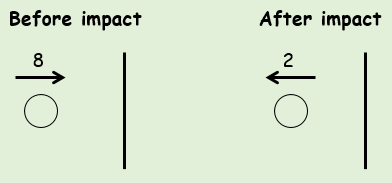 A small sphere collides normally with a fixed vertical wall. Before the impact, the sphere is moving with a speed of 4ms-1 on a smooth horizontal floor. The coefficient of restitution between the sphere and the wall is 0.2. Find the speed of the sphere after the collision.A particle falls 22.5cm from rest onto a smooth horizontal plane. It then rebounds to a height of 10cm. Find the coefficient of restitution between the particle and the plane. Give your answer to 2sf.